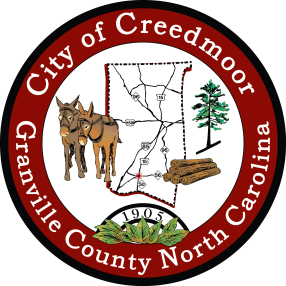 Call To OrderRecognition of QuorumApproval of AgendaReview And Approval Of Minutes From May 2, 2022TrainingReport on Recent Department ActivityReports from Chairperson and MembersAdjourn